冰山與拼圖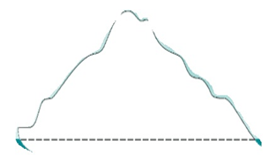 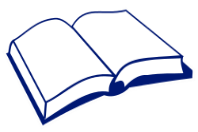 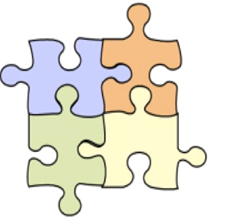 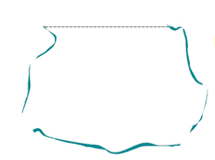 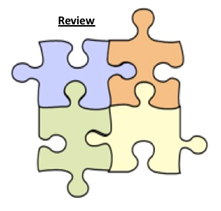 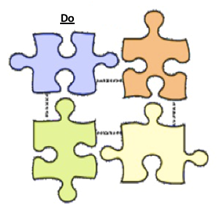 